PODALJŠANO BIVANJE DOMAPlesPOZABAVAJTE SE S PREPROSTIMI PLESNIMI KORAKI - ČOKOLADA  https://www.youtube.com/watch?v=jAlsCu863DM    - KAVBOJ JAKA  https://www.youtube.com/watch?v=l2ceFIQnDJM- MOJA PRAVLJICA  https://www.youtube.com/watch?v=tk01W6EfoKQ  - ZUM ZUM ZUM (R. Kranjčan)  https://www.youtube.com/watch?v=ayCLci4JIt4 - KO KO KO (Čuki)  https://www.youtube.com/watch?v=54qTtQukbvQ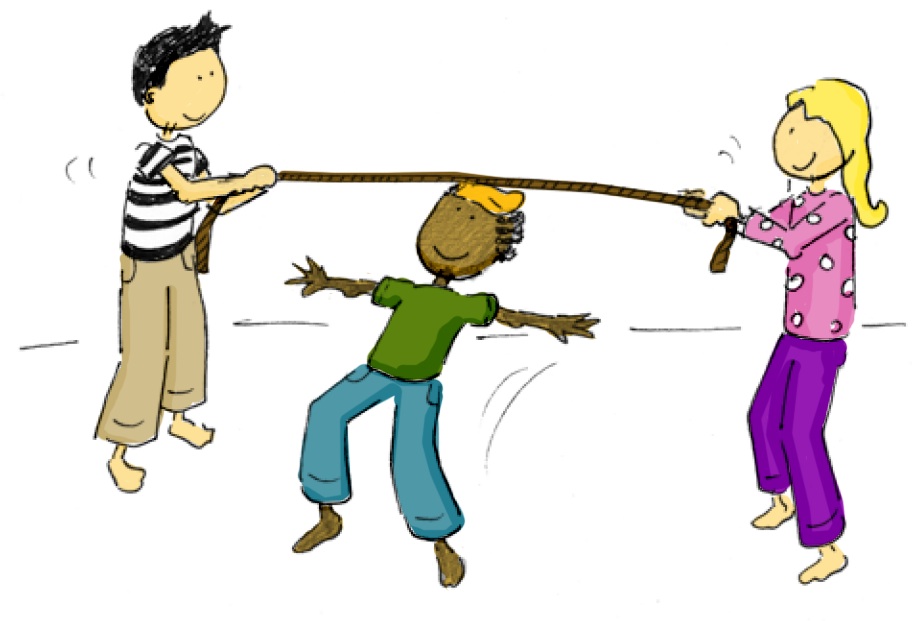 PLES LIMBOPotrebujete:- vrv ali palico- preproste instrumente ali glasbo ali le dobro voljo 